Publicado en Ciudad Rodrigo - Salamanca el 03/10/2019 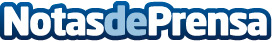 Leticia Martín abanderará la cocina de Ciudad Rodrigo en Estella-LizarraLa cocinera del restaurante Estoril de Ciudad Rodrigo es una firme defensora de la despensa de su tierra. Esa pasión por los géneros de proximidad tendrá ocasión de demostrarla en el Concurso Internacional de Pinchos y Tapas Medievales que se va a celebrar en Estella-Lizarra del viernes 18 al domingo 20 de octubreDatos de contacto:Javier Bravo606411053Nota de prensa publicada en: https://www.notasdeprensa.es/leticia-martin-abanderara-la-cocina-de-ciudad Categorias: Gastronomía Viaje Castilla y León Entretenimiento Restauración http://www.notasdeprensa.es